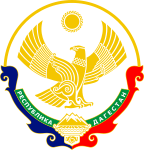  Республика ДагестанМинистерство образования и науки республики ДагестанБуйнакское районное управление образованияМКОУ «Акайталинская СОШ»368219 РД, Буйнакский район сел. Акайтала  ул.Центральная 8, тел. 8 (988) 429-03-0115 января 2021 года в МКОУ «Акайталинская СОШ» руководитель правового кружка с учащимися 7 класса провел беседу «Совесть как гражданская ответственность».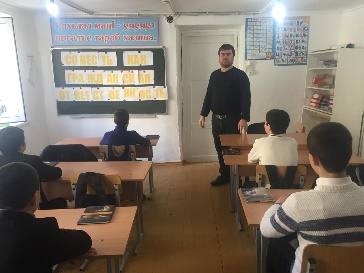 23 января 2021 года в МКОУ «Акайталинская СОШ» с членами правового кружка классный руководитель 8 класса Дациева С. Ш. провела диспут «Что значит жить по совести».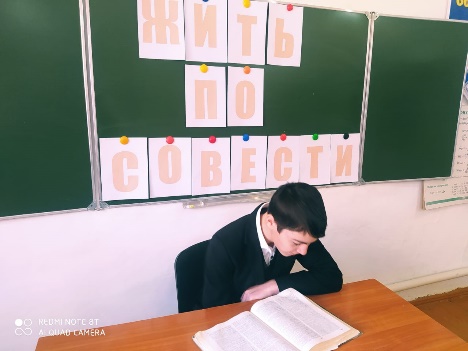 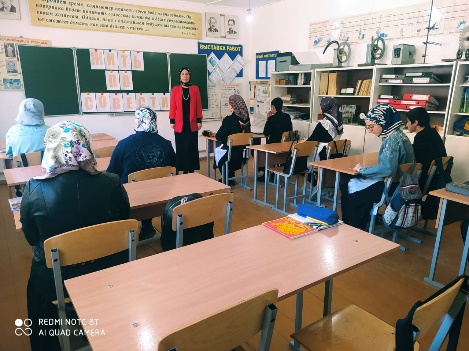 10 февраля 2021 года в МКОУ «Акайталинская СОШ» зам. директора по ВР Абакарова И. Д. провела с членами правового кружка деловую игру «Главные вопросы».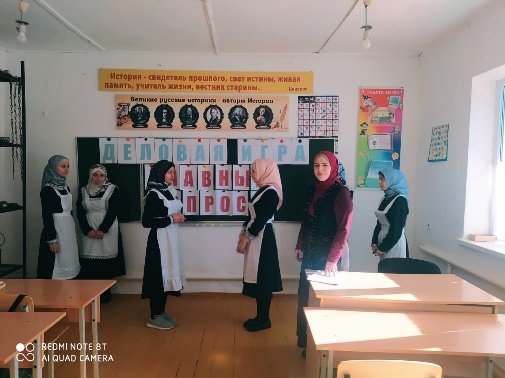 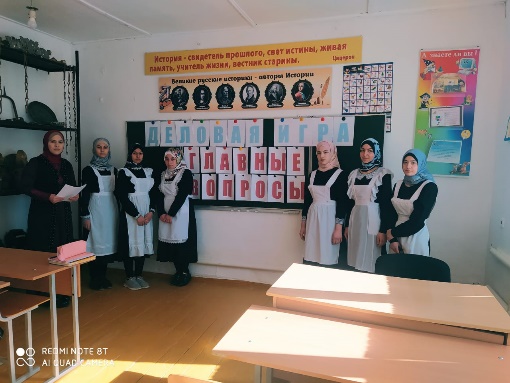 5 марта 2021 года в МКОУ «Акайталинская СОШ» с учащимися 10 класса было проведено лекционное занятие «Почему я должен следовать закону».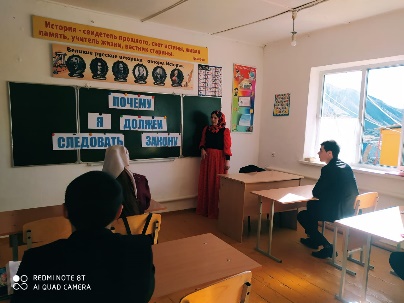 № Дата  Наименование мероприятия Охват обучающихся/ родителей/ педагогов Приглашенные 15.01.21 г.«Совесть как гражданская ответственность» - беседа17/0/123.01.21 г.«Что значит жить по совести» - диспут7/0/3 Представитель депутатов народного собрания МО «Село Акайтала» - Меджидов Запир Хизриевич 10.02.21 г.Деловая игра «Главные вопросы»12/3/35.03.21 г.Лекционное занятие «Почему я должен следовать закону»4/2/2